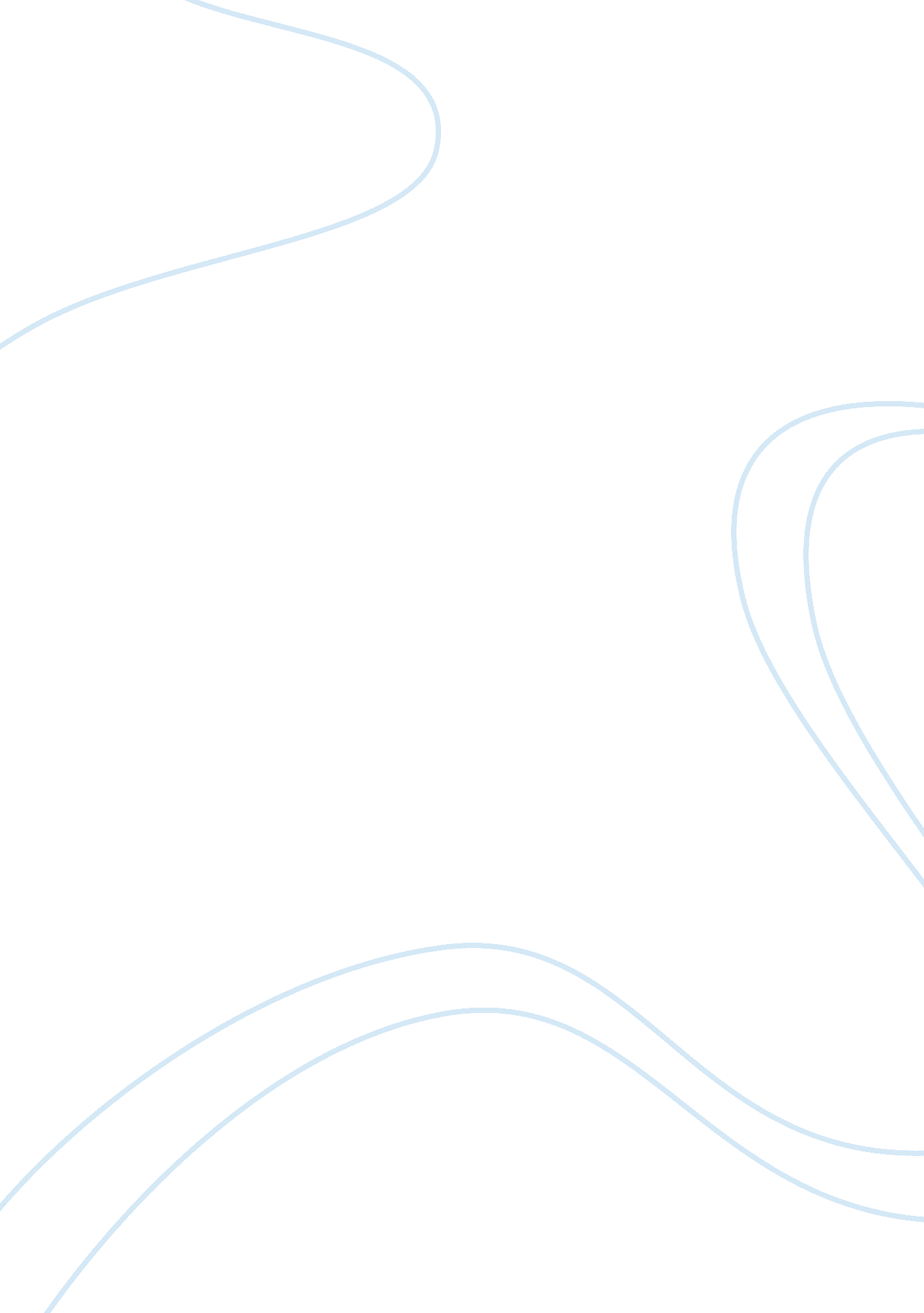 Global carbon black market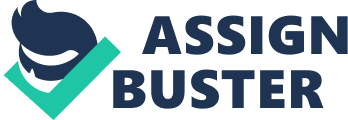 Carbon black Is a black powder manufactured by the partial combustion of fossil fuels and It Includes variants such as furnace black, thermal black, lampblack, acetylene black, and channel black. Carbon black Is used as a pigment and finds application as a reinforcing agent in rubber goods. It Is used In the Plastic and Automotive industries. Specialty carbon black is one of the segments of the Global Carbon Black market and it finds application in plastics, printing inks, and metallurgy. Covered in this Report This report covers the present scenario and the growth prospects of the Global Carbon Black market for the period 2015-2019. To calculate the market size, the report considers the revenue generated from sales of carbon black across various industries and sectors. To calculate the market size In terms of volume, the report considers the volume of carbon black consumed by various end-use sectors and industries. It also presents the vendor landscape and a corresponding detailed analysis of the top four vendors In the market. View our full TOC here Key Regions Europe APAC North America ROW Key Vendors Birla Carbon Cabot Corp. China Synthetic Rubber Corp. (CSRC) Orion Engineered Carbons Holdings GmbH Other Prominent Vendors Bridgestone Jiangxi Black Cat Carbon Black Koppers Mitsublshl Chemical Nigerian National Petroleum Nippon Steel & Sumikin Chemical OJSC Kremenchug Carbon Black Omsk Carbon Group PCBL Sid Richardson Carbon & Energy Shandong Huadong Rubber Materials Suzho Baohua Tokai Carbon Key Market Driver Growth in Automotive Industry For a full, detailed list, view our report. Key Market Challenge Fluctuating Crude Oil Prices Key Market Trend Market Consolidation Key Questions Answered in this Report Nhat will the market size be in 2018 and what will the growth rate be? What are the key market trends? Nhat is driving this market? Nhat are the challenges to market growth? Nho are the key vendors in this market space? Nhat are the market opportunities and threats faced by the key vendors? What are the strengths and weaknesses of the key vendors? For more insights, view our Global Carbon Black Market 2015-2019 report. 